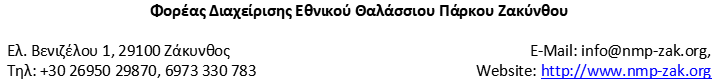 Δελτίο Καταγραφής ΛεοντόψαρουΔελτίο Καταγραφής ΛεοντόψαρουΔελτίο Καταγραφής ΛεοντόψαρουΔελτίο Καταγραφής ΛεοντόψαρουΔελτίο Καταγραφής ΛεοντόψαρουΔελτίο Καταγραφής ΛεοντόψαρουΔελτίο Καταγραφής ΛεοντόψαρουΔελτίο Καταγραφής ΛεοντόψαρουΔελτίο Καταγραφής ΛεοντόψαρουΔελτίο Καταγραφής ΛεοντόψαρουΌνομα Παρατηρητή:___________________________ Επάγγελμα: _________________________________Όνομα Παρατηρητή:___________________________ Επάγγελμα: _________________________________Όνομα Παρατηρητή:___________________________ Επάγγελμα: _________________________________Όνομα Παρατηρητή:___________________________ Επάγγελμα: _________________________________Όνομα Παρατηρητή:___________________________ Επάγγελμα: _________________________________Όνομα Παρατηρητή:___________________________ Επάγγελμα: _________________________________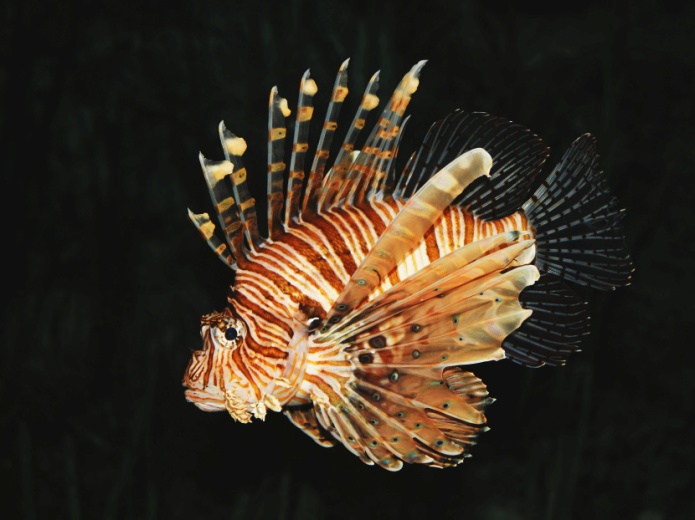 Πήρατε φωτογραφίες ?       ΝΑΙ:       ΟΧΙ:    Αν ναι, παρακαλούμε να τις αποστείλετε στο Φ.Δ. του Ε.Θ.Π.Ζ.Πήρατε φωτογραφίες ?       ΝΑΙ:       ΟΧΙ:    Αν ναι, παρακαλούμε να τις αποστείλετε στο Φ.Δ. του Ε.Θ.Π.Ζ.Πήρατε φωτογραφίες ?       ΝΑΙ:       ΟΧΙ:    Αν ναι, παρακαλούμε να τις αποστείλετε στο Φ.Δ. του Ε.Θ.Π.Ζ.Πήρατε φωτογραφίες ?       ΝΑΙ:       ΟΧΙ:    Αν ναι, παρακαλούμε να τις αποστείλετε στο Φ.Δ. του Ε.Θ.Π.Ζ.Πήρατε φωτογραφίες ?       ΝΑΙ:       ΟΧΙ:    Αν ναι, παρακαλούμε να τις αποστείλετε στο Φ.Δ. του Ε.Θ.Π.Ζ.Πήρατε φωτογραφίες ?       ΝΑΙ:       ΟΧΙ:    Αν ναι, παρακαλούμε να τις αποστείλετε στο Φ.Δ. του Ε.Θ.Π.Ζ.Α/ΑΑ/ΑΗμερ/νίαΠαρατήρησηςΠεριοχήΒάθος (m) Αρ. ψαριώνΑρ. ψαριώνΓεωγραφικό μήκοςΓεωγραφικό πλάτοςΜήκος ψαριού (cm)1122334455Κατάσταση ψαριού κατά την παρατήρηση:Ζωντανό:Αριθμός ζωντανών: ……….Νεκρό: Αριθμός νεκρών: ……….Κατάσταση ψαριού κατά την παρατήρηση:Ζωντανό:Αριθμός ζωντανών: ……….Νεκρό: Αριθμός νεκρών: ……….Κατάσταση ψαριού κατά την παρατήρηση:Ζωντανό:Αριθμός ζωντανών: ……….Νεκρό: Αριθμός νεκρών: ……….Κατάσταση ψαριού κατά την παρατήρηση:Ζωντανό:Αριθμός ζωντανών: ……….Νεκρό: Αριθμός νεκρών: ……….Κατάσταση ψαριού κατά την παρατήρηση:Ζωντανό:Αριθμός ζωντανών: ……….Νεκρό: Αριθμός νεκρών: ……….Μέθοδος Παρατήρησης:Κατάδυση με μπουκάλα                               ΔίχτυΕλεύθερη κατάδυση                                     ΠαραγάδιΠεριήγηση με μάσκα                                    Αλίευση με σκάφοςΥποβρύχια αλιεία                                          Αλίευση στη στεριάΆλλο: Μέθοδος Παρατήρησης:Κατάδυση με μπουκάλα                               ΔίχτυΕλεύθερη κατάδυση                                     ΠαραγάδιΠεριήγηση με μάσκα                                    Αλίευση με σκάφοςΥποβρύχια αλιεία                                          Αλίευση στη στεριάΆλλο: Μέθοδος Παρατήρησης:Κατάδυση με μπουκάλα                               ΔίχτυΕλεύθερη κατάδυση                                     ΠαραγάδιΠεριήγηση με μάσκα                                    Αλίευση με σκάφοςΥποβρύχια αλιεία                                          Αλίευση στη στεριάΆλλο: Μέθοδος Παρατήρησης:Κατάδυση με μπουκάλα                               ΔίχτυΕλεύθερη κατάδυση                                     ΠαραγάδιΠεριήγηση με μάσκα                                    Αλίευση με σκάφοςΥποβρύχια αλιεία                                          Αλίευση στη στεριάΆλλο: Μέθοδος Παρατήρησης:Κατάδυση με μπουκάλα                               ΔίχτυΕλεύθερη κατάδυση                                     ΠαραγάδιΠεριήγηση με μάσκα                                    Αλίευση με σκάφοςΥποβρύχια αλιεία                                          Αλίευση στη στεριάΆλλο: Παρατηρήσεις:Παρατηρήσεις:Παρατηρήσεις:Παρατηρήσεις:Παρατηρήσεις:Σημειώστε στον παρακάτω χάρτη που εντοπίσατε το/α Λεοντόψαρο/α, σύμφωνα με τη σειρά καταγραφής στα διάφορες θέσεις και ημερομηνίες (π.χ. 1,2,3, κλπ.):Σημειώστε στον παρακάτω χάρτη που εντοπίσατε το/α Λεοντόψαρο/α, σύμφωνα με τη σειρά καταγραφής στα διάφορες θέσεις και ημερομηνίες (π.χ. 1,2,3, κλπ.):Σημειώστε στον παρακάτω χάρτη που εντοπίσατε το/α Λεοντόψαρο/α, σύμφωνα με τη σειρά καταγραφής στα διάφορες θέσεις και ημερομηνίες (π.χ. 1,2,3, κλπ.):Σημειώστε στον παρακάτω χάρτη που εντοπίσατε το/α Λεοντόψαρο/α, σύμφωνα με τη σειρά καταγραφής στα διάφορες θέσεις και ημερομηνίες (π.χ. 1,2,3, κλπ.):Σημειώστε στον παρακάτω χάρτη που εντοπίσατε το/α Λεοντόψαρο/α, σύμφωνα με τη σειρά καταγραφής στα διάφορες θέσεις και ημερομηνίες (π.χ. 1,2,3, κλπ.):1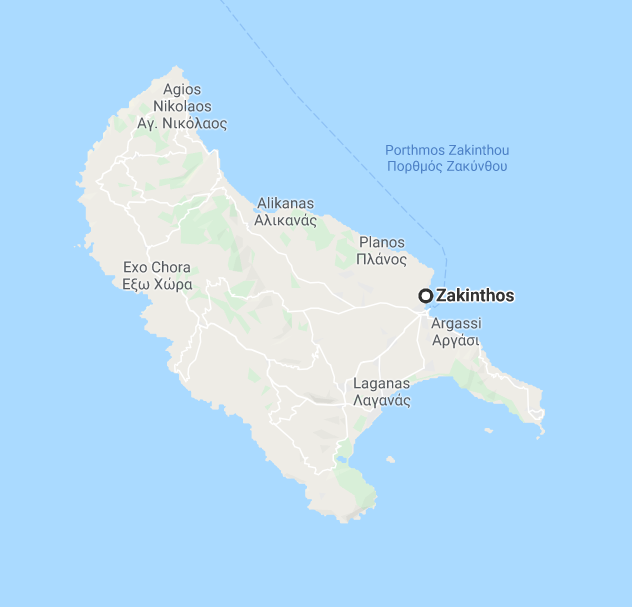 2345